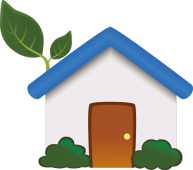 Termín nástupu:   ihneďHlavné úlohy: Poskytovanie starostlivosti deťom a mladým dospelým na základe plánov v zariadeniach sociálnoprávnej ochrany detí a sociálnej kurately. Pomocná práca vykonávaná pomocným vychovávateľom pri zabezpečovaní náhradnej starostlivosti o deti, upevňovanie hygienických návykov, skvalitňovanie spoločenského správania detí, vykonávanie pomocných prác pri realizácii výchovno-vzdelávacieho procesu, sledovanie zdravotného stavu a výchovy. Z menšej časti práca pozostáva z organizačného a ekonomického zabezpečovania prevádzky samostatnej usporiadanej skupiny s vedením hospodárskej, stravovacej a sociálnej agendy.POŽIADAVKY NA ZAMESTNANCA:Kvalifikačné predpoklady:  Úplné stredné vzdelanieJazykové znalosti:	nevyžadujú saPočítačové znalosti: Microsoft Office Word,  Exel, práca s internetomPožadované schopnosti a osobnostné vlastnosti:	Bezúhonnosť, zdravotná a psychická spôsobilosť, tímová spolupráca, pozitívny vzťah k deťom, empatia, komunikatívnosť, trpezlivosť, zodpovednosť, flexibilita, schopnosť zvládať stres, schopnosť správne identifikovať potreby dieťaťa, uplatňovanie prvkov rodinnej výchovy pri výkone všetkých domácich a pomocných prác.Platové podmienky:  Platová trieda 5,  plat. Stupeň od 1-14 v závislosti od započítanej praxe 			Od 692,00 EUR do 830,00 EUR + mesačné príplatkyKontakt pre poskytnutie informácií:Meno a priezvisko kontaktnej osoby: Ildikó LörinczováTelefón 036/2433 004E-mail: ekonom.jesenske@ded.gov.skAdresa detského domova: Centrum pre deti a rodiny Jesenské ul. Mieru 155/5, 980 02 Jesenské Uchádzač o zaradenie do výberového konania predložípísomná žiadosť o zaradenie do výberového konania  s uvedením čísla výberového konaniakópiu maturitného vysvedčenia, resp. diplomu alebo iného rovnocenného dokladu o najvyššom dosiahnutom vzdelanímotivačný listprofesijný štruktúrovaný životopis,čestné vyhlásenie o pravdivosti všetkých údajov uvedených v písmenách b) až e),čestné vyhlásenie o zdravotnej spôsobilosti,písomný súhlas dotknutej osoby so spracovávaním svojich osobných údajov pre účely výberového konania v súlade s ustanoveniami Zákona č. 18/2018 Z. z. o ochrane osobných údajov v znení neskorších predpisov po dobu 1 roka. Tlačivo na stránke www.dedjesenske.skTermín podania žiadosti o zaradenie do výberového konania spolu so všetkými požadovanými dokladmi  je 31.03.2023.  V určenom termíne ich zasielajte na adresu Centra, ktorá je uvedená  v texte inzerátu. Rozhodujúci je termín doručenia žiadosti. Po tomto termíne budú Vaše žiadosti posúdené a vybraní uchádzači budú pozvaní  na osobný pohovor. Jesenskom: 20.03.2023                                                             Mgr. Mária Borbášová   riaditeľka CDR